DECRETO Nº 1880/10 DE FEVEREIRO DE 1984(Publicado no DOE nº 516 no dia 16 de fevereiro de 1984)O Governador do Estado de Rondônia, no uso de suas atribuições Legais,RESOLVE:Tornar válida a viagem do Engenheiro OLAVO ANANIAS DE JESUS, cadastro n° 31.878, no período 01/02 a 04/02/48, ao Rio de Janeiro, para junto ao BNDES tratar da programação estradas do Polonoroeste, juntamente com os técnicos da CODARON.JANILENE VASCONCELOS DE MELO -Governador em Exercício-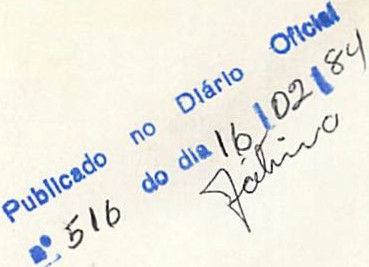 